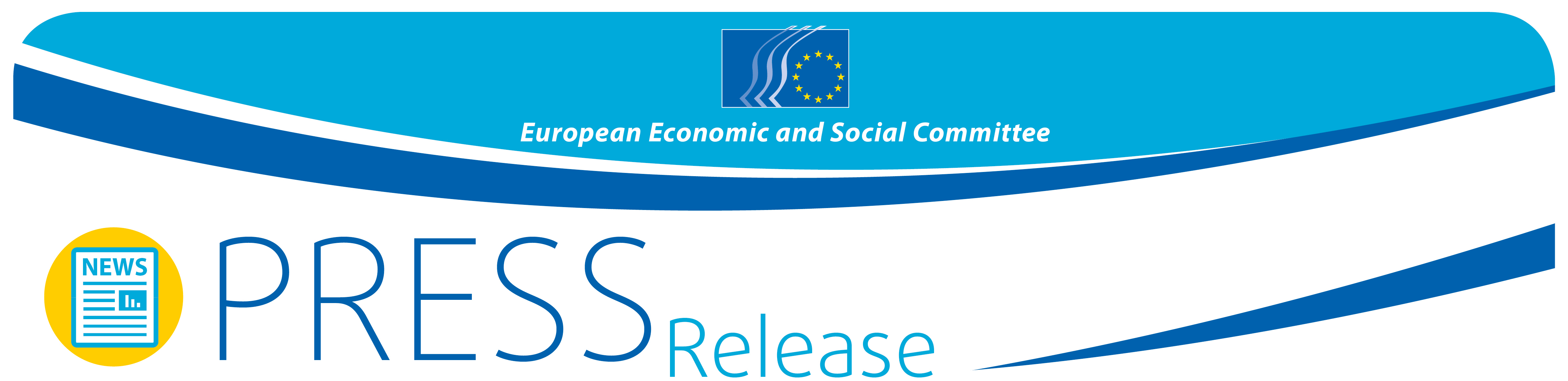 Usklađivanje napretka: Georges Dassis, novi predsjednik EGSO-a, predstavlja svoj programIzabran velikom većinom glasova, Georges Dassis 31. je predsjednik Europskog gospodarskog i socijalnog odbora, institucije koju će od 2015. do 2018. godine voditi zajedno s dvojicom potpredsjednika, Michaelom Smythom (proračun) i Gonçalom Lobom Xavierom (komunikacija). „Ovaj će mandat biti koristan europskim građanima, te će im biti u potpunosti posvećen. Pokrenut ćemo sve snage civilnog društva da bismo Europsku uniju učinili privlačnom i prisutnijom u svakodnevnom životu Europljana. Najprije treba smanjiti ekstremno siromaštvo te ulagati – i to mnogo – u zapošljavanje mladih, infrastrukturne projekte, istraživanja i inovacije. Europa ne smije postati sinonim za sniženje standarda, već za njihovo povećanje. Ona mora omogućiti bolji život svim građanima – na sjeveru, jugu, istoku i zapadu: to je ono što nazivamo usklađivanjem napretka,“ rekao je Georges Dassis.Predsjednikov program sadrži i vrlo konkretne smjernice o politikama Europske unije, koje se nadahnute mišljenjima koja je Odbor usvojio i uputio europskim institucijama, u skladu sa zadaćom koja mu je povjerena Ugovorom. U tom se programu Europsku uniju ne smatra neupitnom stečevinom, već se, naprotiv, naglasak stavlja na tešku krizu kroz koju Europa prolazi: gospodarska kriza i degradacija socijalnih prava opasno su poljuljali povjerenje građana u EU. Uz poziv na poduzetnički duh, rad i solidarnost, u programu se težište stavlja na socijalnu, gospodarsku i teritorijalnu koheziju kao temelj poštene i pravedne Unije. U tu svrhu treba koristiti instrumente poput europskog minimalnog dohotka ili oporezivanja.Programom se podržava Plan ulaganja za Europu, a zahtijeva se i uspostava dodatnog, izvanrednog plana ulaganja za rast i zapošljavanje, kao i donošenje konkretnih mjera gospodarske konvergencije, poput sustava izdavanja zajedničkih dužničkih obveznica i privremenog fonda kratkoročnih obveznica.Jedinstveno digitalno tržište, stvaranje europskog prometnog prostora i uspostava istinske energetske unije također su prioriteti novog predsjednika EGSO-a, kao i doprinos održivom razvoju Unije, posebice u odnosu na ograničenja koja nameću klimatske promjene, što treba uključiti u sve politike EU-a.Predsjednik u svom programu ponovno ističe svoju predanost Europi koja ima važnu ulogu u svijetu, Europi koja mora braniti ne samo svoje gospodarske interese, već, kao još važnije, i svoje socijalne i ekološke zahtjeve. Takva Unija dužna je primiti tražitelje azila i uspostaviti novu migracijsku politiku, utemeljenu na načelima solidarnosti i poštovanja ljudskih prava. Borba protiv krijumčara putem pojačane suradnje među državama članicama mora predstavljati neodvojivi dio te politike.Da bi Europska unija bila na visini tih izazova, ciljeva i kriznih situacija, države članice moraju joj osigurati sredstva za djelovanje, uspostavom proračuna koji odgovara njezinim ciljevima.Potpredsjednik zadužen za pitanja proračuna, Michael Smyth, izjavio je sljedeće: „Planiram nastaviti s konstruktivnom suradnjom s proračunskim tijelom te održati rigorozan i transparentan način financijskog upravljanja EGSO-om. U narednih pet godina Odbor se mora usredotočiti na socijalna pitanja, na područjima kao što su socijalno poduzetništvo i sigurnost zaposlenja, te, naravno, na problem migracija.“Gonçalo Lobo Xavier, potpredsjednik zadužen za komunikaciju, izjavio je: „Ovaj mandat pružit će Odboru i njegovim članovima priliku da rade na ostvarenju bolje, uključivije Europe. Moj prioritet svakako će biti stvaranje optimalnih uvjeta kako bi članovi EGSO-a mogli učinkovito predstavljati rezultate svoga rada širokoj javnosti i europskim institucijama koje imaju ključnu ulogu u životu europskih građana.“Kontekst:Georges Dassis (EL): predsjednik EGSO-a, bivši predsjednik Skupine radnika od 2008. do 2015. – životopisMichael Smyth (UK): potpredsjednik EGSO-a, bivši predsjednik EGSO-ove stručne skupine ECO od 2010. do 2013. - životopisGonçalo Lobo Xavier (PT): potpredsjednik EGSO-a, bivši predsjednik Upravljačkog odbora za strategiju Europa 2020. od 2013. do 2015., Skupina poslodavaca – životopisFotografije predsjednika i potpredsjednika Video snimka predsjednika i potpredsjednika U sklopu novog saziva Odbora u rujnu 2015., 7. listopada izabran je na mandat od dvije i pol godine predsjednik i dva potpredsjednika iz svake od triju skupina (Skupine poslodavaca, Skupine radnika i Skupine raznih interesa), u skladu s načelom rotacije. Predsjednik i potpredsjednici Odbora izabrani su na konstituirajućoj sjednici Skupštine (6. – 8. listopada 2015.). Nakon izbora predsjednik je predstavio program rada za svoj mandat. Predsjednik je odgovoran za uredno poslovanje Odbora i predstavlja EGSO u odnosima s drugim institucijama i tijelima. Dva potpredsjednika, izabrana iz redova članova dviju skupina kojima predsjednik ne pripada, odgovorna su za komunikaciju, odnosno proračun. EGSO čini 350 članova iz 28 država članica. Članove EGSO-a predlažu njihove nacionalne vlade, a imenuje ih Vijeće Europske unije na razdoblje od pet godina. Zatim djeluju samostalno u interesu svih građana EU-a. Članovi nisu političari već poslodavci, sindikalisti i predstavnici raznih interesnih skupina poput poljoprivrednika, potrošača, organizacija za zaštitu okoliša, socijalne ekonomije, malih i srednjih poduzeća, slobodnih zanimanja i udruga koje zastupaju osobe s invaliditetom, spolnu ravnopravnost, mlade, kao i dobrovoljnog sektora, akademskih krugova itd.Za dodatne informacije možete se obratiti na sljedeću adresu:Caroline ALIBERT-DEPREZ – Odjel za medije EGSO-aEmail: press@eesc.europa.euTel: + 32 2 546 9406 / +32 475 75 32 02@EESC_PRESSEuropski gospodarski i socijalni odbor predstavlja različite gospodarske i socijalne sastavnice organiziranog civilnog društva. On je institucionalno savjetodavno tijelo osnovano Ugovorom iz Rima iz 1957. godine. Savjetodavna uloga Odbora omogućuje njegovim članovima, a time i organizacijama koje zastupaju, da sudjeluju u procesu odlučivanja Europske unije. Odbor ima 350 članova iz cijele Europe, a imenuje ih Vijeće Europske unije.PRIOPĆENJE ZA MEDIJE br. 60/2015 7. listopada 2015. 